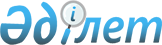 Об определении юридического лица, обеспечивающего передачу сведений о денежных расчетах в оперативном режиме в органы налоговой службы по сетям телекоммуникаций общего пользования
					
			Утративший силу
			
			
		
					Постановление Правительства Республики Казахстан от 29 декабря 2014 года № 1393. Утратило силу постановлением Правительства Республики Казахстан от 20 апреля 2018 года № 208 (вводится в действие по истечении десяти календарных дней после дня его первого официального опубликования)
      Сноска. Утратило силу постановлением Правительства РК от 20.04.2018 № 208 (вводится в действие по истечении десяти календарных дней после дня его первого официального опубликования).

      Примечание РЦПИ.

      В соответствии с Законом РК от 29.09.2014 г. № 239-V ЗРК по вопросам разграничения полномочий между уровнями государственного управления см. приказ Министра финансов Республики Казахстан от 16 февраля 2018 года № 205.
      В соответствии с подпунктом 14-1) статьи 644 Кодекса Республики Казахстан от 10 декабря 2008 года "О налогах и других обязательных платежах в бюджет" (Налоговый кодекс) Правительство Республики Казахстан ПОСТАНОВЛЯЕТ:
      1. Определить акционерное общество "Казахтелеком" юридическим лицом, обеспечивающим передачу сведений о денежных расчетах в оперативном режиме в органы налоговой службы по сетям телекоммуникаций общего пользования.
      2. Настоящее постановление вводится в действие по истечении десяти календарных дней со дня его первого официального опубликования.
					© 2012. РГП на ПХВ «Институт законодательства и правовой информации Республики Казахстан» Министерства юстиции Республики Казахстан
				
Премьер-Министру
Республики Казахстан
К. Масимов